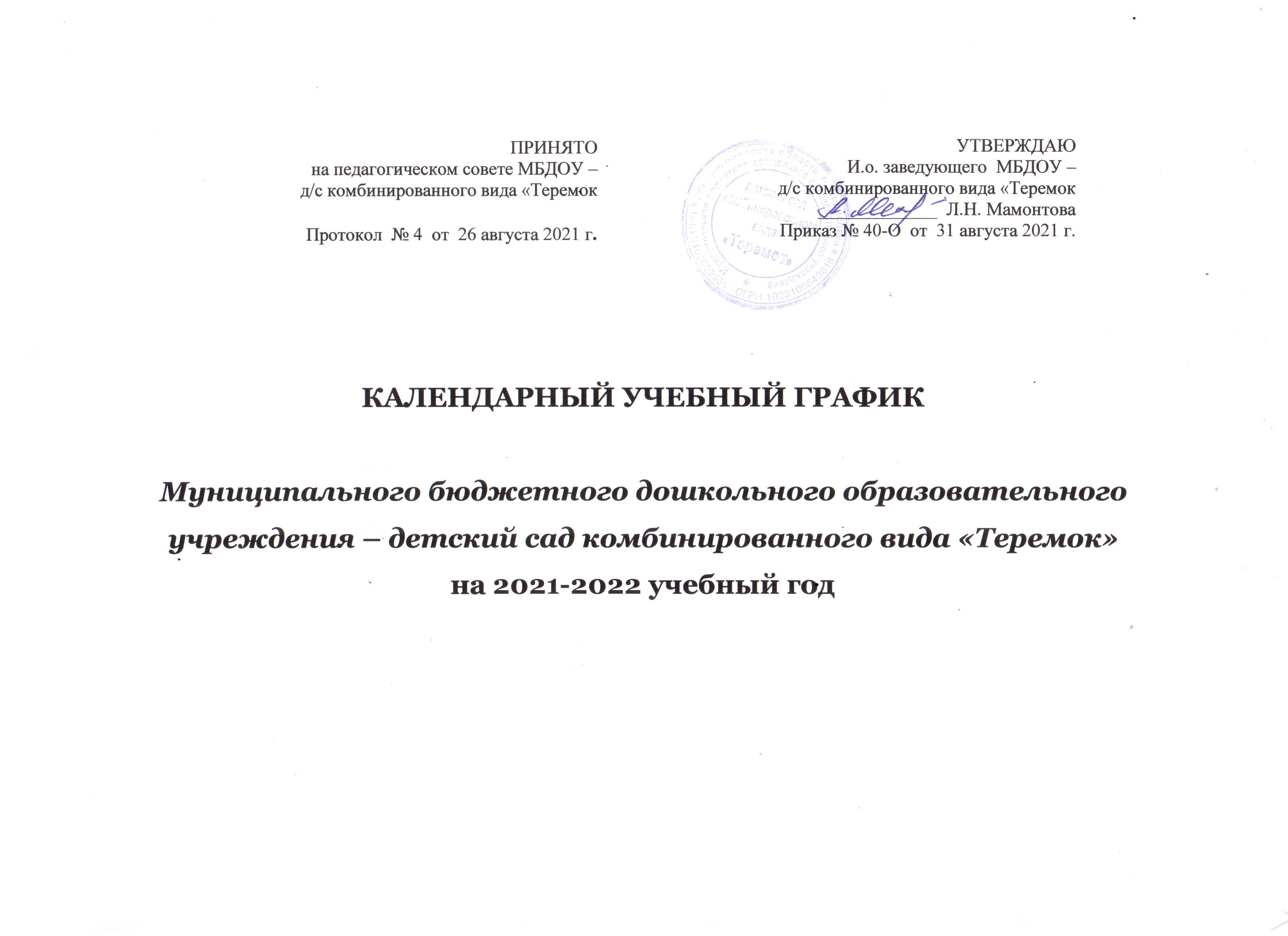 Пояснительная запискаКалендарный учебный график определяет продолжительность учебного года, сроки перерывов в организации образовательной деятельности, продолжительность недели, сроки проведения праздничных и традиционных (для конкретного детского сада) мероприятий. Данные особенности организации образовательной деятельности зависят от региона, местонахождения детского сада, особенностей традиций и проводимых в детском саду мероприятий.Календарный учебный график является локальным нормативным документом, регламентирующим общие требования к организации образовательного процесса в 2021-2022 учебном году в муниципальном бюджетном дошкольном образовательном учреждении – детский сад комбинированного «Теремок» поселка Борисовка Белгородской области. Календарный учебный график разработан в соответствии с: - Федеральным законом от 29.12.2012 г. № 273-ФЗ «Об образовании в Российской Федерации»; - Федеральным государственным образовательным стандартом дошкольного образования, утвержденным приказом Министерства образования и науки Российской Федерации от 17.10.2013 г. № 1155; - Приказом Министерства просвещения РФ от 31.07.2020 г. №373 «Об утверждении Порядка организации и осуществления образовательной деятельности по основным общеобразовательным программам – образовательным программам дошкольного образования»; - Санитарно-эпидемиологическими правилами СП 3.1/2.4.3598-20 «Санитарно-эпидемиологические требования к устройству, содержанию и организации работы образовательных организаций и других объектов социальной инфраструктуры для детей и молодежи в условиях распространения новой коронавирусной инфекции (COVID-19)», утвержденными постановлением Главного государственного санитарного врача Российской Федерации от 30.06.2020 г. №16; - Санитарными правилами СП 2.4.3648-20 «Санитарно-эпидемиологические требования к организациям воспитания и обучения, отдыха и оздоровления детей и молодежи», утвержденными постановлением Главного государственного санитарного врача Российской Федерации от 28.09.2020 г. №28; - Санитарными правилами и нормами СанПиН 1.2.3685-21 «Гигиенические нормативы и требования к обеспечению безопасности и (или) безвредности для человека факторов среды обитания», утвержденными постановлением Главного государственного санитарного врача Российской Федерации от 28.01.2021 г. №2»; - Уставом МБДОУ;  - основной образовательной программой дошкольного образования муниципального бюджетного дошкольного образовательного учреждения - детский сад комбинированного «Теремок» поселка Борисовка Белгородской области. Содержание календарного учебного графика включает в себя следующие сведения: режим работы учреждения; продолжительность учебного года; количество недель в учебном году; сроки проведения каникул, их начало и окончание; массовые мероприятия учреждения; перечень проводимых праздников для воспитанников; сроки проведения мониторинга достижения детьми планируемых результатов освоения основной образовательной программы дошкольного образования; праздничные дни; комплексно-тематическое планирование содержания образовательного процесса; работа учреждения в летний период. Согласно статье 112 Трудового Кодекса Российской Федерации, а также Постановлению Правительства РФ «О переносе выходных дней в 2021 году» от 10.10.2020 г. № 1648, проекту Постановления Правительства РФ «О переносе выходных дней в 2022 году» от 08.06.2021 г. в календарном учебном графике учтены нерабочие (выходные и праздничные) дни. Продолжительность учебного года составляет 38 недель, в том числе 2 недели – каникулярное время. Образовательная деятельность с детьми проводится согласно «Годовому плану работы МБДОУ на 2021-2022 учебный год» и «Сетке образовательной деятельности на 2021-2022 учебный год», утвержденными заведующим учреждением. Организация каникулярного отдыха в детском саду (новогодние каникулы, зимние каникулы, летний оздоровительный период) имеет свою специфику и определяется задачами воспитания в дошкольном учреждении.Календарный учебный график обсуждается и принимается на заседании Педагогического совета и утверждается приказом заведующего учреждением до начала учебного года. Все изменения, вносимые в календарный учебный график, утверждаются приказом заведующего учреждением по согласованию с учредителем и доводятся до всех участников образовательного процесса. 2. Организация образовательного процесса Режим работы учреждения: пятидневная рабочая неделя: 7.00-19.00, ГКП с 8.00-11.50Выходные дни: суббота, воскресенье и государственные праздничные дни. (4 ноября, 1-10 января, 23 февраля, 8 марта, 1 мая, 9 мая, 12 июня, 12 июля (региональный праздник))Работа учреждения в летний период: Время работы возрастных групп – 12 часов в день (с 7.00 до 19.00 часов). Летний оздоровительный период – с 01.06.2022 г. по 31.08.2022 г. Образовательная работа в летний оздоровительный период планируется в соответствии с Планом деятельности МБДОУ на летний оздоровительный период, тематическим планированием дней, а также с учетом климатических условий региона. В летний период занятия в группах не предусмотрены, проводятся занятия только эстетически-оздоровительного цикла (музыкальные, спортивные, изобразительного искусства). Практическая деятельность детей имеет важное значение для их эстетического развития. И особое место в ней занимает художественная деятельность. Дети любят песни и стихи, очень охотно включаются в занятия, насыщенные ими. Во время летнего оздоровительного периода дошкольники принимают участие в таких праздниках, как: «День защиты детей», «Россия – Родина моя», «Здравствуй, лето!» и др. Они с удовольствием учат и читают стихи, поют песни, водят хороводы, танцуют. Большую часть дня дети летом проводят на свежем воздухе. Не забывают при этом меры предосторожности – надевают головной убор, в затененном месте снимают часть одежды. Хорошо, если проведение воздушных ванн сочетается с подвижными играми. Ежедневно летом проводятся игры и физкультурные развлечения на спортивной площадке детского сада: «Мой веселый звонкий мяч», «В гостях у сказки» и др. Физкультурно-оздоровительные мероприятия и закаливание Музыкальные развлечения КАЛЕНДАРНО-ТЕМАТИЧЕСКОЕ ПЛАНИРОВАНИЕ ОБРАЗОВАТЕЛЬНОГО ПРОЦЕССА 1-я младшая группаКАЛЕНДАРНО-ТЕМАТИЧЕСКОЕ ПЛАНИРОВАНИЕ ОБРАЗОВАТЕЛЬНОГО ПРОЦЕССА 2-я младшая группаКАЛЕНДАРНО-ТЕМАТИЧЕСКОЕ ПЛАНИРОВАНИЕ ОБРАЗОВАТЕЛЬНОГО ПРОЦЕССАсредняя группаКАЛЕНДАРНО-ТЕМАТИЧЕСКОЕ ПЛАНИРОВАНИЕ ОБРАЗОВАТЕЛЬНОГО ПРОЦЕССАстаршая группаКАЛЕНДАРНО-ТЕМАТИЧЕСКОЕ ПЛАНИРОВАНИЕ ОБРАЗОВАТЕЛЬНОГО ПРОЦЕССАподготовительная группаКомплексно-тематическое планирование содержания образовательного процесса на летний период 1-я младшая группа(2-3 года)2-я младшая группа(3-4 года)Средняя группа(4 - 5 лет)Старшая группа(5 - 6 лет)Подготовительная группа( 6 - 7 лет)1-я младшая группа(2-3 года)2-я младшая группа(3-4 года)Средняя группа(4 - 5 лет)Старшая группа(5 - 6 лет)Подготовительная группа( 6 - 7 лет)Количество групп42343Начало учебного года01.09.202101.09.202101.09.202101.09.202101.09.2021Педагогический мониторинг06.09.2021-17.09.202116.05.2022-27.05.202206.09.2021-17.09.202116.05.2022-27.05.202206.09.2021-17.09.202116.05.2022-27.05.202206.09.2021-17.09.202116.05.2022-27.05.202206.09.2021-17.09.202116.05.2022-27.05.2022Окончание учебного года31.05.202231.05.202231.05.202231.05.202231.05.2022Летний оздоровительный период01.06.2022-31.08.202201.06.2022-31.08.202201.06.2022-31.08.202201.06.2022-31.08.202201.06.2022-31.08.2022Продолжительность учебного года (неделя)38 недель38 недель38 недель38 недель38 недельПродолжительность учебной недели5 дней5 дней5 дней5 дней5 днейКоличество ООД в неделю10111112/1413/15Длительность ООД10 мин15 мин.20 мин.20-25 мин.30 мин.Минимальный перерыв между ООД10 мин10 мин.10 мин.10 мин.10 мин.Допустимый объем недельной образовательной нагрузки1 час 40 мин2 часа 45 мин4 часа6 часов 15 мин8 часов 30 минОбъём недельной образовательной нагрузки (без учёта дополнительных образовательных услуг):1 час.40 мин.2 часа 45 мин.3часа 40 мин.5 часов/5 часов 50 мин (группа комбинированного вида и компенсирующейнаправленности)7часов 30 мин(группа комбинированного вида )№ Содержание деятельности Содержание деятельности Сроки Ответственные  1. Организация оздоровительного режима Организация оздоровительного режима Ежедневно Медицинская сестра, воспитатели 1. - Прогулки продолжительностью не менее 4 часов в день, включающие подвижные игры, пешеходные прогулки, оздоровительные гимнастики - Прогулки продолжительностью не менее 4 часов в день, включающие подвижные игры, пешеходные прогулки, оздоровительные гимнастики Ежедневно Медицинская сестра, воспитатели 1. - Соблюдение мероприятий по улучшению адаптационного периода у вновь поступающих детей, долго отсутствовавших детей после пропусков по болезни или отпуска родителей - Соблюдение мероприятий по улучшению адаптационного периода у вновь поступающих детей, долго отсутствовавших детей после пропусков по болезни или отпуска родителей Ежедневно Медицинская сестра, воспитатели 2. Организация двигательной активности - упражнения в беге; гимнастика дыхательных мышц; приучение к правильному дыханию; правильная постановка пения, дыхания; физкультминутки во время образовательной деятельности;  спортивные игры и соревнования;  бодрящая гимнастика после сна. Организация двигательной активности - упражнения в беге; гимнастика дыхательных мышц; приучение к правильному дыханию; правильная постановка пения, дыхания; физкультминутки во время образовательной деятельности;  спортивные игры и соревнования;  бодрящая гимнастика после сна. В течение года Медицинская сестра, воспитатели, инструктор по физической культуре, музыкальный руководитель 3. Реализация системы эффективного закаливания:  Реализация системы эффективного закаливания:  В течение года Медицинская сестра, воспитатели групп, инструктор по физической культуре 3. - Облегчённая форма одежды - Облегчённая форма одежды В течение года Медицинская сестра, воспитатели групп, инструктор по физической культуре 3. - Босохождение, массаж стоп - Босохождение, массаж стоп В течение года Медицинская сестра, воспитатели групп, инструктор по физической культуре 3. - Сквозное проветривание (в отсутствии детей) - Сквозное проветривание (в отсутствии детей) В течение года Медицинская сестра, воспитатели групп, инструктор по физической культуре 3. - Мытьё рук до локтя - Мытьё рук до локтя В течение года Медицинская сестра, воспитатели групп, инструктор по физической культуре 4. Мобилизация защитных сил организма В течение года Медицинская сестра - С-витаминизация 3-го блюда В течение года Медицинская сестра 6. Использование 	развивающих оздоровительной работы форм В течение года Воспитатели, инструктор по физической культуре, педагоги МБДОУ Месяц Возрастные группы  Возрастные группы  Возрастные группы  Возрастные группы  Возрастные группы  Возрастные группы  Месяц Группа раннего возраста  Вторая младшая группа Средняя группа Старшая группа Разновозрастная группа компенсирующей направленности Подготовительная группа Сентябрь «Здравствуйте, я пришел!» «Здравствуйте, я пришел!» «Детский сад ждёт ребят» «День знаний» «Детский сад ждёт ребят» 	«День знаний» Октябрь «Осенняя карусель» «Осенняя карусель» «Здравствуй, Осень золотая!» «Осенние посиделки» «Здравствуй, Осень золотая!» «Осенние посиделки» Ноябрь «Вместе с мамой мы поём»  «Вместе с мамой мы поём» «Мы для мамочки споём» «Мы для мамочки споём» «Вместе с мамой мы поём» «Волшебный мир театра» Декабрь «Праздник новогодней ёлки» «Праздник новогодней ёлки» «Чудеса под Новый год «Чудеса под Новый год» «Праздник новогодней ёлки» «Чудеса под Новый год»Январь «Зима пришла, много игр принесла» «Зима пришла, много игр принесла» «Зимние посиделки» «Зимние посиделки» «Зима пришла, много игр принесла» «Зимние посиделки» Февраль «Вечер любимых песен» «Вечер любимых песен» «Вечер любимых песен» «Масленая неделя», «День Защитников Отечества»  «Вечер любимых песен» «Масленая неделя», «День Защитников Отечества» Март «Дарим мы улыбки мамам» «Дарим мы улыбки мамам» «Женский день 8 марта» «Женский день 8 марта» «Дарим мы улыбки мамам» «Женский день 8 марта»Апрель «Весёлый час» «Весёлый час» Шоу-программа «Клоун и клоунята» - веселая дискотека Шоу-программа «Клоун и клоунята» веселая дискотека «Весёлый час» «Белгородское народное творчество» Май «Музыкальные загадки «Музыкальные загадки «Наш веселый хоровод» «Этот День победы!» «Музыкальные загадки» «Этот День победы!» «До свидания, садик! Здравствуй, школа!» -  выпускной бал Июнь «В гости к лету» «Летняя мозаика» «Здравствуй, лето!» «Летняя мозаика» «Летний фестиваль» «Летний фестиваль» Июль «Приключение в лесу» «Сказка в гости к нам пришла» «Там на неведомых дорожках» «Веселые путешествия» «Встречи со сказочными героями» «Встречи со сказочными героями» Август «Малыши-крепыши» «Праздник воздушных шаров» «Праздник воздушных шаров» «Лето красное, прощай!» «Лето красное, прощай!» «Лето красное, прощай!» НеделяТема Краткое содержание традиционных событий и праздниковс 01.09 по 10.09.2021 г.«Детский сад. Я и мои друзья»«Я и детский сад» Познакомить с детским садом как ближайшим социальным окружением ребенка: предметное окружение, правила поведения в детском саду, взаимоотношения со сверстниками. Рассматривание игрушек, называние их формы, цвета, строения. Знакомство детей друг с другом в ходе игр (если дети уже знакомы, следует помочь им вспомнить друг друга). Формирование дружеских, доброжелательных отношений между детьми (коллективная художественная работа, песенка о дружбе, совместные игры). Напоминать имена и отчества работников детского сада (заведующий, старший воспитатель, музыкальный руководитель, инструктор по физической культуре и т.д.). Учить здороваться с педагогами и детьми, прощаться с ними, обращаться к ним на «вы». Воспитывать доброжелательное отношение, уважение к работникам ДОУ. Учить детей запоминать имена товарищей, обращать внимание на черты их характера, особенности поведения. Учить детей ориентироваться в некоторых помещениях дошкольного учреждения. Поощрять желание поддерживать порядок в группе, формировать бережное отношение к игрушкам, книгам, личным вещам. с 13.09 по24.09.2021 г.«Азбукабезопасности»«Транспорт» Расширение ориентировки в окружающем пространстве. Знакомство с понятиями «улица», «дорога», «светофор». Рассказы детям о работе водителя. Формирование умения различать транспортные средства: легковой, грузовой автомобили, «скорая помощь», пожарная машина. Формирование первичных представлений о безопасном поведении на дорогах.Закрепить, понятие «пешеход» (что когда люди идут пешком, то они называются пешеходами);Формировать навык - останавливаться на краю тротуара и самому никогда не выходить на проезжую часть дороги; развивать внимание и навыки ориентировки в пространстве, закрепить: где и как двигаются пешеходы (по тротуарам и пешеходным дорожкам, придерживаясь правой стороны); познакомить с правилами поведения пешеходов на улице: по улицам ходить одному нельзя, можно только с родителями или с другими взрослыми; дорогу можно переходить, только держась за руку взрослого человека; не кричать и не толкаться; помнить, что дорога таит в себе опасность.с 27.09 по 08.10.2021 г.«Краски осени»«Краски осени»  Расширение представлений детей об осени. Учить замечать изменения в природе: становится холоднее, идут дожди, люди надевают теплые вещи, листья начинают изменять окраску и опадать, птицы улетают в теплые края.«Овощи. Огород» Расширять представление о том, что осенью собирают урожай овощей, фруктов. Знакомство с сельскохозяйственными профессиями (тракторист, доярка и др.) Воспитание бережного отношения к природе. На прогулке сбор и рассматривание осенней листвы. Расширять представления о том, что осенью собирают урожай овощей и фруктов. Учить различать по внешнему виду, вкусу, форме наиболее распространенные овощи (огурец, помидор, морковь, репа) Расширять представления о выращивании овощных культур.«Фрукты. Сад» Учить различать по внешнему виду, вкусу, форме наиболее распространенные фрукты (яблоки, груши) и называть их.«Ягоды, грибы» Расширять представления о том, что осенью собирают урожай ягод и грибов. Учить различать по внешнему виду наиболее распространенные ягоды (малина и смородина) и грибы и называть их. Учить в рисовании, лепке, аппликации изображать простые предметы, передавая их образную выразительность.с 11.10 по 22.10. 2021 г.«Мир игры»Продолжать знакомить детей с предметами ближайшего окружения, их назначением. Поощрение участия детей в совместных играх. Развитие интереса к различным видам игр. Содействие детям в объединении для игры в группы по 2-3 человека на основе личных симпатий. Развитие у детей интереса к окружающему миру в процессе игр с игрушками, природными и строительными материалами. Уточнить с детьми названия игрушек, способы игры с ними; научить выделять составные части, форму, цвет, материал. Активизировать словарьс 25.10 по 05.11.2021 г.«Моя малая Родина»«Мой поселок» Знакомство с родным поселком, его названием, основными достопримечательностями. Воспитывать любовь к родному краю.  Знакомство с правилами поведения, с элементарными правилами дорожного движения, светофором, надземным и подземным переходами. Знакомство с городскими профессиями (милиционер, продавец, парикмахер, шофер, водитель автобуса).с 08.11 по 19.11.2021 г.«Мир вокруг нас»«Домашние животные и их детеныши» Формирование знаний детей о домашних животных. Знакомить с домашними животными и их детенышами, особенностями их поведения и питания. Учить правильно обращаться с домашними животными. Формировать заботливое отношение к домашним животным. Учить делиться полученными впечатлениями. Учить отражать полученные впечатления в речи и продуктивных видах деятельности. Помогать употреблять в речи имена существительные в форме единственного и множественного числа, обозначающие животных и их детенышей.«Домашние птицы» Дать детям общие представления о домашних птицах (гусь, курица, петух).Учить узнавать пернатых по внешнему виду. Учить замечать, как птицы передвигаются (ходят, прыгают, клюют корм, пьют воду из лужицы и т.д.). Закреплять представление о том, чем живые птицы отличаются от игрушечных. Учить правильно обращаться с домашними птицами. Формировать заботливое отношение к ним. Формировать эмоциональную отзывчивость.с 22.11 по 03.12.2021 г.«Мой дом. Моя семья»«Про семью про дружную, всем такую нужную» Дать представление о себе как о человеке; об основных частях тела и их назначении. Закреплять знания своего имени, имён членов своей семьи. Формировать первоначальные представления о семье. Знакомить с трудом членов семьи, дать представления о том, что все члены семьи проявляют заботу о своей семье, о своем любимом ребенке. Формировать уважение ко всем членам семьи, желание помогать им в работе по дому, желание рассказывать о них. Формирование элементарных навыков ухода за своим лицом и телом. Развитие представлений о своем внешнем облике. Развитие гендерных представлений.«Мебель» Учить детей определять различать мебель, виды мебели, выделять основные признаки предметов мебели (цвет, форма, величина, строение, функции и т.д.); группировать предметы по признакам.30 ноября — День Материс 06.12 по 17.12.2021 г.«Здравствуй, гостья Зима»«Зима» Расширять представления о характерных особенностях зимней природы (холодно, идет снег). Знакомить детей с зимними видами спорта. Формировать представления о безопасном поведении зимой. Формировать исследовательский и познавательный интерес в ходе экспериментирования с водой и льдом. Воспитывать бережное отношение к природе, умение замечать красоту зимней природы. Расширять представления о сезонных изменениях в природе (изменения в погоде, растения зимой, поведение зверей и птиц). Организовывать наблюдения за птицами, прилетающими на участок, подкармливать их. Учить замечать красоту зимней природы: деревья в снежном уборе, пушистый снег, прозрачные льдинки и т.д. Побуждать участвовать в катании с горки на санках, лепке поделок из снега, украшении снежных построек. Формировать первичные представления о местах, где всегда зима. Отражать полученные впечатления в разных непосредственно образовательных и самостоятельных видах деятельности детей в соответствии с их индивидуальными и возрастными особенностями.«Как звери и птицы готовятся к зиме»  Расширять представления детей о животных. Рассказать о подготовке животных к зиме. Рассказать о том, что многие птицы улетают в теплые страны. Закреплять знания детей о зимних явлениях природы. Показать детям кормушки для птиц. Формировать желание подкармливать птиц зимой. Учить наблюдать за птицами, прилетающими на участок (ворона, голубь, синица, воробей снегирь). Расширять представление о зимующих птицах. Учить отражать полученные впечатления в речи и продуктивных видах деятельности.с 20.12 по 31.01.2021 г.«Новогоднийкалейдоскоп»Организация всех видов детской деятельности (игровой, коммуникативной, трудовой, познавательно-исследовательской, продуктивной, музыкально-художественной, чтения) вокруг темы Нового года и новогоднего праздника как в непосредственно образовательной, так и в самостоятельной деятельности детей.с 10.01.  по 21.01.2022 г.«Приходите в гости к нам»«Посуда»  Продолжать знакомить детей с предметами ближайшего окружения, их назначением. Учить группировать (чайная, столовая, кухонная посуда) и классифицировать хорошо знакомые предметы.«Одежда»  Упражнять детей в умение определять и различать одежду, выделять основные признаки предметов одежды (цвет, форма, строение, величина); группировать предметы по признакам. Учить детей различать и называть существенные детали и части предметов (у платья - рукава, воротник, карманы, пуговицы), качества (цвет и его оттенки, форма, размер), особенности поверхности (гладкая, пушистая, шероховатая), некоторые материалы и их свойства, местоположение. Обращать внимание детей на некоторые сходные по назначению предметы (н-р: шуба - пальто). Учить понимать обобщающие слова (одежда). Учить детей самостоятельно одеваться и раздеваться в определенной последовательности (надевать и снимать одежду, расстегивать и застегивать пуговицы, складывать, вешать предметы одежды и т.п.). Воспитывать опрятность, умение замечать непорядок в одежде и устранять его при небольшой помощи взрослых.с 24.01 по 04.02.2022 г.«Мир вокруг нас»«Дикие животные»  Продолжать знакомить с дикими животными, особенностями их поведения и питания. Расширять представления о диких животных (медведь, лиса, белка, еж и др.). Учить узнавать лягушку. Учить отражать полученные впечатления в речи и продуктивных видах деятельности. Формировать эмоциональную отзывчивость.«Дикие птицы»  Дать детям общие представления о птицах (голубь, ворона, воробей, синичка, снегирь). Учить узнавать пернатых по внешнему виду. Учить замечать, как птицы передвигаются (летают, ходят, прыгают, клюют корм, пьют воду из лужицы и т.д.). Закреплять представление о том, чем живые птицы отличаются от игрушечных. Формировать эмоциональную отзывчивость. Формировать желание помогать птицам в зимний период.«Зимние забавы» Расширять представление детей о зиме. Развивать умение вести сезонные наблюдения, замечать красоту зимней природы. Знакомить с зимними видами спорта. Формировать представления о безопасном поведении людей зимой. Формировать исследовательский и познавательный интерес в ходе экспериментирования с водой и льдом. Закреплять знания о свойствах снега и льда. Зимние забавы.с 07.02 по 18.02.2022 г.«Страна, в которой я живу»«Родина» Воспитание любви к Родине. Формирование первичных гендерных представлений (воспитание в мальчиках стремления быть сильными, смелыми, стать защитниками Родины). Учить детей называть родной город. Учить отражать полученные впечатления в речи и продуктивных видах деятельности.с 21.02 по 04.03.2022 г.«Мирпрофессий»«23 февраля» Знакомство с «военными» профессиями. Рассказать об армии. Осуществление патриотического воспитания.«Профессии» Воспитывать у детей уважение к людям разных профессий; расширять и конкретизировать представления о профессиях; развивать речевую активность, расширять словарный запас. Рассказывать детям о понятных им профессиях (воспитатель, помощник воспитателя, музыкальный руководитель, врач, продавец, повар, шофер, строитель), расширять и обогащать представления о трудовых операциях, результатах труда.«Наши мамы» Знакомить детей с трудом мамы, показать ее деловые качества, дать представления о том, что мама проявляет заботу о своей семье, о своем любимом ребенке. Формировать уважение к маме, желание рассказывать о ней. Организация всех видов детской деятельности (игровой, коммуникативной, трудовой, познавательно-исследовательской, продуктивной, музыкально-художественной, чтения) вокруг темы семьи, любви к маме, бабушке. с 07.03 по 18.03.2022 г.«Весна - красна»«Весна» Продолжать знакомить с характерными особенностями весенней природы: ярче светит солнце, снег начинает таять, становится рыхлым, выросла трава, распустились листья на деревьях, появляются бабочки и майские жуки. Расширять представления детей о простейших связях в природе: стало пригревать солнышко - потеплело - появилась травка, запели птицы, люди заменили теплую одежду на облегченную. Показать, как сажают крупные семена цветочных растений и овощей на грядки. Воспитывать бережное отношение к природе, умение замечать красоту весенней природы. Отражение впечатлений о весне в разных видах художественной деятельности.с 21.03 по 01.04.2022 г.«Книги в гостях у малышей»«Книжкина неделя» Формирование интереса у детей к детской книге через творческую и познавательную деятельность. Прививать любовь к детской литературе. Развивать восприятие детей, способствовать связи восприятия со словом и дальнейшим действием. Стимулировать ребёнка повторять за воспитателем слова и фразы из знакомых сказок. Развивать умение слушать новые сказки, рассказы, стихи, рассказы; умение следить за развитием действия, сопереживать героям произведения; развивать умения с помощью воспитателя инсценировать и драматизировать небольшие отрывки из народных сказок и песенок; учить договаривать слова и несложные для воспроизведения фразы из наиболее интересных и выразительных отрывков прочитанного произведения; развивать умение читать наизусть потешки и стихи.«В гостях у сказки» Расширение представлений о народных сказках, устном народном творчестве. Обогащение личного опыта детей знаниями, эмоциями и впечатлениями об окружающем, необходимыми для правильного понимания содержания литературного текста. Использование фольклора при организации всех видов деятельности. Совершенствовать уровень накопленных практических навыков: побуждать детей к использованию различных способ для достижения цели. Вызвать эмоциональный отклик на различные виды деятельности.с 04.04 по 15.04.2022 г.«Наша планета - Земля»«Неживая природа» Познакомить детей с объектами неживой природы (солнце, ветер, дождь, небо, вода, песок). Дать представления о свойствах воды (льется, переливается, нагревается, охлаждается); песка (сухой - рассыпается, влажный - лепится); снега (холодный, белый, от тепла - тает). Формировать понятие о том, что для жизни на Земле нужно солнце, что оно светит во все времена года. Показать простейшие связи между явлениями в природе. Учить отражать полученные впечатления в речи и продуктивных видах деятельности.«Растения» Знакомить с некоторыми растениями данной местности: с деревьями, цветущими травянистыми растениями (одуванчик, мать - и - мачеха). Формировать бережное отношение к ним. Дать представления о том, что для роста растений нужны земля, вода и воздух. Формировать умение понимать простейшие взаимосвязи в природе (если растение не полить, оно может засохнуть и т. п.)с 18.04 по 29.04.2022 г.«Я вырасту здоровым»«Я расту здоровым» Расширять начальные представления о здоровье и здоровом образе жизни. Развивать элементарные навыки ухода за своим лицом и телом. Развивать гендерные представления. Расширять представления о здоровье и ЗОЖ. Воспитывать стремление вести ЗОЖ. Формировать положительную самооценку.Помочь детям в занимательной форме, играх усвоить понятие «здоровый образ жизни», «охрана здоровья», убедить в необходимости соблюдения личной гигиены. Привитие навыков здорового образа жизни, учить детей самостоятельно следить за своим здоровьем. Формировать у детей представления о здоровье, о том, как влияет на здоровье человека двигательная активность, закаливание, правильное, питание, соблюдение гигиены. Воспитывать желание заботиться о своём здоровье.с 02.05 по 13.05.2022 г.«Я и мир вокруг меня. День Победы»«День Победы» Организация всех видов детской деятельности (игровой, коммуникативной, трудовой, познавательно-исследовательской, продуктивной, музыкально-художественной, чтения) вокруг темы 9 мая. Познакомить детей со значением этого праздника. Отражение впечатлений о празднике в разных видах художественной деятельности.«Я и мир вокруг меня» Уточнить представление детей об их семьях (мама, папа, брат, сестра, бабушка, дедушка). Учить называть свое имя, имена близких (мамы, папы, бабушке, брата, сестры).Учить детей общаться друг с другом, учить детей доброжелательно относиться к детям и взрослым. Развивать чувство уверенности в самом себе, чувство коллективизма. Развивать эмоциональную отзывчивость. Дать понятие, что такое дружба. Каким образом проявляются дружеские чувства. Учить передавать чувства через ласковые, добрые слова. Закрепить умение расслабляться, смотреть друг другу в глаза, не бояться протягивать руки друг другу. Расширять представление о дружбе. Учить управлять своими чувствами и эмоциями. Способствовать развитию умения угадывать чувства и настроения другого человека. Воспитывать доброжелательное отношение к сверстникам и взрослым. Учить детей общаться друг с другом.с 18.05 по 31.05.2022 г.«Знай свои права»«Я и мой друзья» Учить детей общаться друг с другом, учить детей доброжелательно относиться к детям и взрослым. Развивать чувство уверенности в самом себе, чувство коллективизма. Развивать эмоциональную отзывчивость. Дать понятие, что такое дружба. Каким образом проявляются дружеские чувства. Учить передавать чувства через ласковые, добрые слова. Закрепить умение расслабляться, смотреть друг другу в глаза, не бояться протягивать руки друг другу. Расширять представление о дружбе. Учить управлять своими чувствами и эмоциями. Способствовать развитию умения угадывать чувства и настроения другого человека. Воспитывать доброжелательное отношение к сверстникам и взрослым.«Пусть всегда будет солнце!» Расширять представления детей о лете, о сезонных изменениях (сезонные изменения в природе: жарко, яркое солнце, цветут растения, люди купаются, летают бабочки, появляются птенцы в гнездах; одежде людей, на участке детского сада). Формирование элементарных представлений о садовых и огородных растениях. Закреплять знания о том, что летом созревают многие фрукты, овощи и ягоды. Формировать исследовательский и познавательный интерес в ходе экспериментирования с водой и песком. Воспитывать бережное отношение к природе, умение замечать красоту летней природы.НеделяТема Краткое содержание традиционных событий и праздниковс 01.09 по 10.09.2021 г.«Детский сад. Я и мои друзья»«Я и детский сад» Познакомить с детским садом как ближайшим социальным окружением ребенка: предметное окружение, правила поведения в детском саду, взаимоотношения со сверстниками. Рассматривание игрушек, называние их формы, цвета, строения. Знакомство детей друг с другом в ходе игр (если дети уже знакомы, следует помочь им вспомнить друг друга). Формирование дружеских, доброжелательных отношений между детьми (коллективная художественная работа, песенка о дружбе, совместные игры). Напоминать имена и отчества работников детского сада (заведующий, старший воспитатель, музыкальный руководитель, инструктор по физической культуре и т.д.). Учить здороваться с педагогами и детьми, прощаться с ними, обращаться к ним на «вы». Воспитывать доброжелательное отношение, уважение к работникам ДОУ. Учить детей запоминать имена товарищей, обращать внимание на черты их характера, особенности поведения. Учить детей ориентироваться в некоторых помещениях дошкольного учреждения. Поощрять желание поддерживать порядок в группе, формировать бережное отношение к игрушкам, книгам, личным вещам. с 13.09 по24.09.2021 г.«Азбукабезопасности»«Транспорт» Расширение ориентировки в окружающем пространстве. Знакомство с понятиями «улица», «дорога», «светофор». Рассказы детям о работе водителя. Формирование умения различать транспортные средства: легковой, грузовой автомобили, «скорая помощь», пожарная машина. Формирование первичных представлений о безопасном поведении на дорогах.Закрепить, понятие «пешеход» (что когда люди идут пешком, то они называются пешеходами);Формировать навык - останавливаться на краю тротуара и самому никогда не выходить на проезжую часть дороги; развивать внимание и навыки ориентировки в пространстве, закрепить: где и как двигаются пешеходы (по тротуарам и пешеходным дорожкам, придерживаясь правой стороны); познакомить с правилами поведения пешеходов на улице: по улицам ходить одному нельзя, можно только с родителями или с другими взрослыми; дорогу можно переходить, только держась за руку взрослого человека; не кричать и не толкаться; помнить, что дорога таит в себе опасность.с 27.09 по 08.10.2021 г.«Краски осени»«Краски осени»  Расширение представлений детей об осени. Учить замечать изменения в природе: становится холоднее, идут дожди, люди надевают теплые вещи, листья начинают изменять окраску и опадать, птицы улетают в теплые края.«Овощи. Огород» Расширять представление о том, что осенью собирают урожай овощей, фруктов. Знакомство с сельскохозяйственными профессиями (тракторист, доярка и др.) Воспитание бережного отношения к природе. На прогулке сбор и рассматривание осенней листвы. Расширять представления о том, что осенью собирают урожай овощей и фруктов. Учить различать по внешнему виду, вкусу, форме наиболее распространенные овощи (огурец, помидор, морковь, репа) Расширять представления о выращивании овощных культур.«Фрукты. Сад» Учить различать по внешнему виду, вкусу, форме наиболее распространенные фрукты (яблоки, груши) и называть их.«Ягоды, грибы» Расширять представления о том, что осенью собирают урожай ягод и грибов. Учить различать по внешнему виду наиболее распространенные ягоды (малина и смородина) и грибы и называть их. Учить в рисовании, лепке, аппликации изображать простые предметы, передавая их образную выразительность.с 11.10 по 22.10. 2021 г.«Мир игры»Продолжать знакомить детей с предметами ближайшего окружения, их назначением. Поощрение участия детей в совместных играх. Развитие интереса к различным видам игр. Содействие детям в объединении для игры в группы по 2-3 человека на основе личных симпатий. Развитие у детей интереса к окружающему миру в процессе игр с игрушками, природными и строительными материалами. Уточнить с детьми названия игрушек, способы игры с ними; научить выделять составные части, форму, цвет, материал. Активизировать словарьс 25.10 по 05.11.2021 г.«Моя малая Родина»«Мой поселок» Знакомство с родным поселком, его названием, основными достопримечательностями. Воспитывать любовь к родному краю.  Знакомство с правилами поведения, с элементарными правилами дорожного движения, светофором, надземным и подземным переходами. Знакомство с городскими профессиями (милиционер, продавец, парикмахер, шофер, водитель автобуса).с 08.11 по 19.11.2021 г.«Мир вокруг нас»«Домашние животные и их детеныши» Формирование знаний детей о домашних животных. Знакомить с домашними животными и их детенышами, особенностями их поведения и питания. Учить правильно обращаться с домашними животными. Формировать заботливое отношение к домашним животным. Учить делиться полученными впечатлениями. Учить отражать полученные впечатления в речи и продуктивных видах деятельности. Помогать употреблять в речи имена существительные в форме единственного и множественного числа, обозначающие животных и их детенышей.«Домашние птицы» Дать детям общие представления о домашних птицах (гусь, курица, петух).Учить узнавать пернатых по внешнему виду. Учить замечать, как птицы передвигаются (ходят, прыгают, клюют корм, пьют воду из лужицы и т.д.). Закреплять представление о том, чем живые птицы отличаются от игрушечных. Учить правильно обращаться с домашними птицами. Формировать заботливое отношение к ним. Формировать эмоциональную отзывчивость.с 22.11 по 03.12.2021 г.«Мой дом. Моя семья»«Про семью про дружную, всем такую нужную» Дать представление о себе как о человеке; об основных частях тела и их назначении. Закреплять знания своего имени, имён членов своей семьи. Формировать первоначальные представления о семье. Знакомить с трудом членов семьи, дать представления о том, что все члены семьи проявляют заботу о своей семье, о своем любимом ребенке. Формировать уважение ко всем членам семьи, желание помогать им в работе по дому, желание рассказывать о них. Формирование элементарных навыков ухода за своим лицом и телом. Развитие представлений о своем внешнем облике. Развитие гендерных представлений.«Мебель» Учить детей определять различать мебель, виды мебели, выделять основные признаки предметов мебели (цвет, форма, величина, строение, функции и т.д.); группировать предметы по признакам.30 ноября — День Материс 06.12 по 17.12.2021 г.«Здравствуй, гостья Зима»«Зима» Расширять представления о характерных особенностях зимней природы (холодно, идет снег). Знакомить детей с зимними видами спорта. Формировать представления о безопасном поведении зимой. Формировать исследовательский и познавательный интерес в ходе экспериментирования с водой и льдом. Воспитывать бережное отношение к природе, умение замечать красоту зимней природы. Расширять представления о сезонных изменениях в природе (изменения в погоде, растения зимой, поведение зверей и птиц). Организовывать наблюдения за птицами, прилетающими на участок, подкармливать их. Учить замечать красоту зимней природы: деревья в снежном уборе, пушистый снег, прозрачные льдинки и т.д. Побуждать участвовать в катании с горки на санках, лепке поделок из снега, украшении снежных построек. Формировать первичные представления о местах, где всегда зима. Отражать полученные впечатления в разных непосредственно образовательных и самостоятельных видах деятельности детей в соответствии с их индивидуальными и возрастными особенностями.«Как звери и птицы готовятся к зиме»  Расширять представления детей о животных. Рассказать о подготовке животных к зиме. Рассказать о том, что многие птицы улетают в теплые страны. Закреплять знания детей о зимних явлениях природы. Показать детям кормушки для птиц. Формировать желание подкармливать птиц зимой. Учить наблюдать за птицами, прилетающими на участок (ворона, голубь, синица, воробей снегирь). Расширять представление о зимующих птицах. Учить отражать полученные впечатления в речи и продуктивных видах деятельности.с 20.12 по 31.01.2021 г.«Новогоднийкалейдоскоп»Организация всех видов детской деятельности (игровой, коммуникативной, трудовой, познавательно-исследовательской, продуктивной, музыкально-художественной, чтения) вокруг темы Нового года и новогоднего праздника как в непосредственно образовательной, так и в самостоятельной деятельности детей.с 10.01.  по 21.01.2022 г.«Приходите в гости к нам»«Посуда»  Продолжать знакомить детей с предметами ближайшего окружения, их назначением. Учить группировать (чайная, столовая, кухонная посуда) и классифицировать хорошо знакомые предметы.«Одежда»  Упражнять детей в умение определять и различать одежду, выделять основные признаки предметов одежды (цвет, форма, строение, величина); группировать предметы по признакам. Учить детей различать и называть существенные детали и части предметов (у платья - рукава, воротник, карманы, пуговицы), качества (цвет и его оттенки, форма, размер), особенности поверхности (гладкая, пушистая, шероховатая), некоторые материалы и их свойства, местоположение. Обращать внимание детей на некоторые сходные по назначению предметы (н-р: шуба - пальто). Учить понимать обобщающие слова (одежда). Учить детей самостоятельно одеваться и раздеваться в определенной последовательности (надевать и снимать одежду, расстегивать и застегивать пуговицы, складывать, вешать предметы одежды и т.п.). Воспитывать опрятность, умение замечать непорядок в одежде и устранять его при небольшой помощи взрослых.с 24.01 по 04.02.2022 г.«Мир вокруг нас»«Дикие животные»  Продолжать знакомить с дикими животными, особенностями их поведения и питания. Расширять представления о диких животных (медведь, лиса, белка, еж и др.). Учить узнавать лягушку. Учить отражать полученные впечатления в речи и продуктивных видах деятельности. Формировать эмоциональную отзывчивость.«Дикие птицы»  Дать детям общие представления о птицах (голубь, ворона, воробей, синичка, снегирь). Учить узнавать пернатых по внешнему виду. Учить замечать, как птицы передвигаются (летают, ходят, прыгают, клюют корм, пьют воду из лужицы и т.д.). Закреплять представление о том, чем живые птицы отличаются от игрушечных. Формировать эмоциональную отзывчивость. Формировать желание помогать птицам в зимний период.«Зимние забавы» Расширять представление детей о зиме. Развивать умение вести сезонные наблюдения, замечать красоту зимней природы. Знакомить с зимними видами спорта. Формировать представления о безопасном поведении людей зимой. Формировать исследовательский и познавательный интерес в ходе экспериментирования с водой и льдом. Закреплять знания о свойствах снега и льда. Зимние забавы.с 07.02 по 18.02.2022 г.«Страна, в которой я живу»«Родина» Воспитание любви к Родине. Формирование первичных гендерных представлений (воспитание в мальчиках стремления быть сильными, смелыми, стать защитниками Родины). Учить детей называть родной город. Учить отражать полученные впечатления в речи и продуктивных видах деятельности.с 21.02 по 04.03.2022 г.«Мирпрофессий»«23 февраля» Знакомство с «военными» профессиями. Рассказать об армии. Осуществление патриотического воспитания.«Профессии» Воспитывать у детей уважение к людям разных профессий; расширять и конкретизировать представления о профессиях; развивать речевую активность, расширять словарный запас. Рассказывать детям о понятных им профессиях (воспитатель, помощник воспитателя, музыкальный руководитель, врач, продавец, повар, шофер, строитель), расширять и обогащать представления о трудовых операциях, результатах труда.«Наши мамы» Знакомить детей с трудом мамы, показать ее деловые качества, дать представления о том, что мама проявляет заботу о своей семье, о своем любимом ребенке. Формировать уважение к маме, желание рассказывать о ней. Организация всех видов детской деятельности (игровой, коммуникативной, трудовой, познавательно-исследовательской, продуктивной, музыкально-художественной, чтения) вокруг темы семьи, любви к маме, бабушке. с 07.03 по 18.03.2022 г.«Весна - красна»«Весна» Продолжать знакомить с характерными особенностями весенней природы: ярче светит солнце, снег начинает таять, становится рыхлым, выросла трава, распустились листья на деревьях, появляются бабочки и майские жуки. Расширять представления детей о простейших связях в природе: стало пригревать солнышко - потеплело - появилась травка, запели птицы, люди заменили теплую одежду на облегченную. Показать, как сажают крупные семена цветочных растений и овощей на грядки. Воспитывать бережное отношение к природе, умение замечать красоту весенней природы. Отражение впечатлений о весне в разных видах художественной деятельности.с 21.03 по 01.04.2022 г.«Книги в гостях у малышей»«Книжкина неделя» Формирование интереса у детей к детской книге через творческую и познавательную деятельность. Прививать любовь к детской литературе. Развивать восприятие детей, способствовать связи восприятия со словом и дальнейшим действием. Стимулировать ребёнка повторять за воспитателем слова и фразы из знакомых сказок. Развивать умение слушать новые сказки, рассказы, стихи, рассказы; умение следить за развитием действия, сопереживать героям произведения; развивать умения с помощью воспитателя инсценировать и драматизировать небольшие отрывки из народных сказок и песенок; учить договаривать слова и несложные для воспроизведения фразы из наиболее интересных и выразительных отрывков прочитанного произведения; развивать умение читать наизусть потешки и стихи.«В гостях у сказки» Расширение представлений о народных сказках, устном народном творчестве. Обогащение личного опыта детей знаниями, эмоциями и впечатлениями об окружающем, необходимыми для правильного понимания содержания литературного текста. Использование фольклора при организации всех видов деятельности. Совершенствовать уровень накопленных практических навыков: побуждать детей к использованию различных способ для достижения цели. Вызвать эмоциональный отклик на различные виды деятельности.с 04.04 по 15.04.2022 г.«Наша планета - Земля»«Неживая природа» Познакомить детей с объектами неживой природы (солнце, ветер, дождь, небо, вода, песок). Дать представления о свойствах воды (льется, переливается, нагревается, охлаждается); песка (сухой - рассыпается, влажный - лепится); снега (холодный, белый, от тепла - тает). Формировать понятие о том, что для жизни на Земле нужно солнце, что оно светит во все времена года. Показать простейшие связи между явлениями в природе. Учить отражать полученные впечатления в речи и продуктивных видах деятельности.«Растения» Знакомить с некоторыми растениями данной местности: с деревьями, цветущими травянистыми растениями (одуванчик, мать - и - мачеха). Формировать бережное отношение к ним. Дать представления о том, что для роста растений нужны земля, вода и воздух. Формировать умение понимать простейшие взаимосвязи в природе (если растение не полить, оно может засохнуть и т. п.)с 18.04 по 29.04.2022 г.«Я вырасту здоровым»«Я расту здоровым» Расширять начальные представления о здоровье и здоровом образе жизни. Развивать элементарные навыки ухода за своим лицом и телом. Развивать гендерные представления. Расширять представления о здоровье и ЗОЖ. Воспитывать стремление вести ЗОЖ. Формировать положительную самооценку.Помочь детям в занимательной форме, играх усвоить понятие «здоровый образ жизни», «охрана здоровья», убедить в необходимости соблюдения личной гигиены. Привитие навыков здорового образа жизни, учить детей самостоятельно следить за своим здоровьем. Формировать у детей представления о здоровье, о том, как влияет на здоровье человека двигательная активность, закаливание, правильное, питание, соблюдение гигиены. Воспитывать желание заботиться о своём здоровье.с 02.05 по 13.05.2022 г.«Я и мир вокруг меня. День Победы»«День Победы» Организация всех видов детской деятельности (игровой, коммуникативной, трудовой, познавательно-исследовательской, продуктивной, музыкально-художественной, чтения) вокруг темы 9 мая. Познакомить детей со значением этого праздника. Отражение впечатлений о празднике в разных видах художественной деятельности.«Я и мир вокруг меня» Уточнить представление детей об их семьях (мама, папа, брат, сестра, бабушка, дедушка). Учить называть свое имя, имена близких (мамы, папы, бабушке, брата, сестры).Учить детей общаться друг с другом, учить детей доброжелательно относиться к детям и взрослым. Развивать чувство уверенности в самом себе, чувство коллективизма. Развивать эмоциональную отзывчивость. Дать понятие, что такое дружба. Каким образом проявляются дружеские чувства. Учить передавать чувства через ласковые, добрые слова. Закрепить умение расслабляться, смотреть друг другу в глаза, не бояться протягивать руки друг другу. Расширять представление о дружбе. Учить управлять своими чувствами и эмоциями. Способствовать развитию умения угадывать чувства и настроения другого человека. Воспитывать доброжелательное отношение к сверстникам и взрослым. Учить детей общаться друг с другом.с 18.05 по 31.05.2022 г.«Знай свои права»«Я и мой друзья» Учить детей общаться друг с другом, учить детей доброжелательно относиться к детям и взрослым. Развивать чувство уверенности в самом себе, чувство коллективизма. Развивать эмоциональную отзывчивость. Дать понятие, что такое дружба. Каким образом проявляются дружеские чувства. Учить передавать чувства через ласковые, добрые слова. Закрепить умение расслабляться, смотреть друг другу в глаза, не бояться протягивать руки друг другу. Расширять представление о дружбе. Учить управлять своими чувствами и эмоциями. Способствовать развитию умения угадывать чувства и настроения другого человека. Воспитывать доброжелательное отношение к сверстникам и взрослым.«Пусть всегда будет солнце!» Расширять представления детей о лете, о сезонных изменениях (сезонные изменения в природе: жарко, яркое солнце, цветут растения, люди купаются, летают бабочки, появляются птенцы в гнездах; одежде людей, на участке детского сада). Формирование элементарных представлений о садовых и огородных растениях. Закреплять знания о том, что летом созревают многие фрукты, овощи и ягоды. Формировать исследовательский и познавательный интерес в ходе экспериментирования с водой и песком. Воспитывать бережное отношение к природе, умение замечать красоту летней природы.НеделяТемаКраткое содержание традиционных событийс 01.09 по 10.09.2021 г.«Детский сад. Я и мои друзья»Закрепить знания о детском саде как ближайшим социальным окружением ребенка: предметное окружение, правила поведения, взаимоотношения со сверстниками. Рассматривание игрушек, называние их формы, цвета, строения. Формирование дружеских, доброжелательных отношений между детьми (коллективная художественная работа, песенка о дружбе, совместные игры). Напоминать имена и отчества работников детского сада (заведующий, старший воспитатель, музыкальный руководитель, инструктор по физической культуре и т.д.). Учить здороваться с педагогами и детьми, прощаться с ними, обращаться к ним на «вы». Воспитывать доброжелательное отношение, уважение к работникам ДОУ. Учить детей запоминать имена товарищей, обращать внимание на черты их характера, особенности поведения. Учить детей ориентироваться в помещениях дошкольного учреждения. Поощрять желание поддерживать порядок в группе, формировать бережное отношение к игрушкам, книгам, личным вещам.с 13.09 по24.09.2021 г.«Азбукабезопасности»«Транспорт». Расширение ориентировки в окружающем пространстве. Знакомство с понятиями «улица», «дорога», «светофор». Рассказы детям о работе водителя. Формирование умения различать транспортные средства: легковой, грузовой автомобили, «скорая помощь», пожарная машина. Формирование первичных представлений о безопасном поведении на дорогах.Закрепить, понятие «пешеход» (что когда люди идут пешком, то они называются пешеходами); Формировать навык - останавливаться на краю тротуара и самому никогда не выходить на проезжую часть дороги; развивать внимание и навыки ориентировки в пространстве. Закрепить: где и как двигаются пешеходы (по тротуарам и пешеходным дорожкам, придерживаясь правой стороны); познакомить с правилами поведения пешеходов на улице: по улицам ходить одному нельзя, можно только с родителями или с другими взрослыми; дорогу можно переходить, только держась за руку взрослого человека; не кричать и не толкаться; помнить, что дорога таит в себе опасность.с 27.09 по 08.10.2021 г.«Краски осени»Расширять представление детей о природе осенью. Учить замечать и называть изменения в природе: похолодало, осадки, ветер, листопад, созревают плоды и корнеплоды, птицы улетают на юг, вести сезонные наблюдения. Расширение представлений о правилах безопасного поведения на природе. Воспитание бережного отношения к природе. Формирование элементарных экологических представлений. Принимать участие в сборе семян растений.«Овощи. Огород» Расширять представление о том, что осенью собирают урожай овощей, фруктов. Знакомство с сельскохозяйственными профессиями (тракторист, доярка и др.) Воспитание бережного отношения к природе. На прогулке сбор и рассматривание осенней листвы. Расширять представления о том, что осенью собирают урожай овощей и фруктов. Учить различать по внешнему виду, вкусу, форме наиболее распространенные овощи (огурец, помидор, морковь, репа) Расширять представления о выращивании овощных культур.«Фрукты. Сад» Учить различать по внешнему виду, вкусу, форме наиболее распространенные фрукты (яблоки, груши) и называть их.«Ягоды, грибы» Расширять представления о том, что осенью собирают урожай ягод и грибов. Учить различать по внешнему виду наиболее распространенные ягоды (малина и смородина) и грибы и называть их.Учить в рисовании, лепке, аппликации изображать простые предметы, передавая их образную выразительность.с 11.10 по 22.10. 2021 г.«Мир игры»Развитие игровой деятельности детей. Приобщение к элементарным общепринятым нормам и правилам взаимоотношений со сверстниками и взрослыми. Продолжение работы по развитию и обогащению сюжетов игр; подведение (используя косвенные методы) детей к самостоятельному созданию игровых замыслов. Развитие творческих способностей детей в сюжетно-ролевых, подвижных, театрализованных, играх. Закрепление познавательного материала в дидактических играх. Развитие у детей интереса к окружающему миру в процессе игр с игрушками, природными и строительными материалами. Уточнить с детьми названия игрушек, способы игры с ними; научить выделять составные части, форму, цвет, материал. Активизировать словарь. Познакомить с традиционными народными игрушками Белгородской области.с 25.10 по 05.11.2021 г.«Моя малая Родина»«Поселок мой родной»Знакомство с родным поселком, его названием, основными достопримечательностями. Воспитывать любовь к родному краю. Знакомство с правилами поведения в поселке, с правилами дорожного движения, переходами. Знакомство с профессиями (милиционер, продавец, парикмахер, шофер, водитель автобуса). Учить называть свой адрес, страну, в которой мы живем.с 08.11 по 19.11.2021 г.«Мир вокруг нас»«Неживая природа» Познакомить детей с объектами неживой природы (солнце, ветер, дождь, небо, вода, песок). Дать представления о свойствах воды, песка. Формировать понятие о том, что для жизни на Земле нужно солнце, что оно светит во все времена года. Показать простейшие связи между явлениями в природе. Учить отражать полученные впечатления в речи и продуктивных видах деятельности.«Растения» Знакомить с некоторыми растениями данной местности: с деревьями, цветущими травянистыми растениями (одуванчик, мать-и-мачеха). Формировать бережное отношение к ним. Дать представления о том, что для роста растений нужны земля, вода и воздух. Формировать умение понимать простейшие взаимосвязи в природе (если растение не полить, оно может засохнуть и т. п.)с 22.11 по 03.12.2021 г.«Мой дом. Моя семья»«Про семью, про дружную, всем такую нужную»Дать представление о себе как о человеке; об основных частях тела и их назначении. Закреплять знания своего имени, имён членов своей семьи. Формировать первоначальные представления о семье. Знакомить с трудом членов семьи, дать представления о том, что все члены семьи проявляют заботу о своей семье, о своем любимом ребенке. Формировать уважение ко всем членам семьи, желание помогать им в работе по дому, желание рассказывать о них. Формирование элементарных навыков ухода за своим лицом и телом. Развитие представлений о своем внешнем облике.Развитие гендерных представлений.«Мебель» Учить детей определять различать мебель, виды мебели, выделять основные признаки предметов мебели (цвет, форма, величина, строение, функции и т.д.); группировать предметы по признакам.30 ноября - День Материс 06.12 по 17.12.2021 г.«Здравствуй, гостья Зима»«Как звери и птицы готовятся к зиме» Расширять представления детей о животных. Рассказать о подготовке животных к зиме. Рассказать о том, что многие птицы улетают в теплые страны. Закреплять знания детей о зимних явлениях природы. Показать детям кормушки для птиц. Формировать желание подкармливать птиц зимой. Учить наблюдать за птицами, прилетающими на участок (ворона, голубь, синица, воробей снегирь). Расширять представление о зимующих птицах. Учить отражать полученные впечатления в речи и продуктивных видах деятельности.«Зима» Расширять представления о характерных особенностях зимней природы (холодно, идет снег). Знакомить детей с зимними видами спорта. Формировать представления о безопасном поведении зимой. Формировать исследовательский и познавательный интерес в ходе экспериментирования с водой и льдом. Воспитывать бережное отношение к природе, умение замечать красоту зимней природы. Расширять представления о сезонных изменениях в природе (изменения в погоде, растения зимой, поведение зверей и птиц). Организовывать наблюдения за птицами, прилетающими на участок, подкармливать их. Учить замечать красоту зимней природы: деревья в снежном уборе, пушистый снег, прозрачные льдинки и т.д. Побуждать участвовать в катании с горки на санках, лепке поделок из снега, украшении снежных построек. Формировать первичные представления о местах, где всегда зима. Отражать полученные впечатления в разных непосредственно образовательных и самостоятельных видах деятельности детей в соответствии с их индивидуальными и возрастными особенностями.с 20.12 по 31.01.2021 г.«Новогоднийкалейдоскоп»Организация всех видов детской деятельности (игровой, коммуникативной, трудовой, познавательно-исследовательской, продуктивной, музыкально-художественной, чтения) вокруг темы Нового года и новогоднего праздника как в непосредственно образовательной, так и в самостоятельной деятельности детей.с 10.01.  по 21.01.2022 г.«Приходите в гости к нам»«Я и мои друзья» Учить детей общаться друг с другом, учить детей доброжелательно относиться к детям и взрослым. Развивать чувство уверенности в самом себе, чувство коллективизма. Развивать эмоциональную отзывчивость. Дать понятие, что такое дружба. Каким образом проявляются дружеские чувства. Учить передавать чувства через ласковые, добрые слова. Закрепить умение расслабляться, смотреть друг другу в глаза, не бояться протягивать руки друг другу. Расширять представление о дружбе. Учить управлять своими чувствами и эмоциями. Способствовать развитию умения угадывать чувства и настроения другого человека. Воспитывать доброжелательное отношение к сверстникам и взрослым.«Приходите к нам в гости» Познакомить детей с русским гостеприимством, с русским народным фольклором, подвижными народными играми. Продолжать накапливать опыту детей восприятия малых форм музыкального фольклора. Воспитывать устойчивый интерес к устному народному творчеству, как к русскому национальному богатству. Закрепить знания о правилах приема гостей, правилах поведения в гостях.с 24.01 по 04.02.2022 г.«Зимниезабавы»Расширять представление детей о зиме. Развивать умение устанавливать простейшие связи между явлениями живой и неживой природы. Развивать умение вести сезонные наблюдения, замечать красоту зимней природы. Знакомить с зимними видами спорта. Формировать представления о безопасном поведении людей зимой. Формировать исследовательский и познавательный интерес в ходе экспериментирования с водой и льдом. Закреплять знания о свойствах снега и льда. Расширять представления о местах, где всегда зима, о животных Арктики и Антарктики. Зимние забавы.с 07.02 по 18.02.2022 г.«Страна, в которой я живу»Формировать у детей представление о России, как о родной стране. Воспитывать чувство любви, гордости за сою Родину. Прививать любовь к малой родине. Расширять знания о родном городе, его достопримечательностях. Узнавать знакомые места на фотографиях. Познакомить с архитектурой родного города. Научит выделять части домов, их функции. Воспитывать чувство любви к родному дому и городу, видеть его красоту в жилых постройках. Расширить знания детей о деревьях, особенностях строения, их отличия друг от друга. Свойства меняться в зависимости от времени года.с 21.02 по 04.03.2022 г.«Мир профессий»«23 февраля» Знакомство с «военными» профессиями. Рассказать об армии. Осуществление патриотического воспитания.«Профессии» Воспитывать у детей уважение к людям разных профессий; расширять и конкретизировать представления о профессиях; развивать речевую активность, расширять словарный запас.Рассказывать детям об особенностях работы понятных им профессиях (воспитатель, помощник воспитателя, музыкальный руководитель, врач, продавец, повар, шофер, строитель), расширять и обогащать представления о трудовых операциях, результатах труда. Учить называть профессии родителей, описывать особенности труда, вызвать интерес к более подробному изучению профессий родителей«Наши мамы» Знакомить детей с трудом мамы, показать ее деловые качества, дать представления о том, что мама проявляет заботу о своей семье, о своем любимом ребенке. Формировать уважение к маме, желание рассказывать о ней. Организация всех видов детской деятельности вокруг темы семьи, любви к маме, бабушке.с 07.03 по 18.03.2022 г.«Весна - красна»«Весна» Продолжать знакомить с характерными особенностями весенней природы: ярче светит солнце, снег начинает таять, становится рыхлым, выросла трава, распустились листья на деревьях, появляются бабочки и майские жуки. Расширять представления детей о простейших связях в природе: стало пригревать солнышко - потеплело - появилась травка, запели птицы, люди заменили теплую одежду на облегченную. Показать, как сажают крупные семена цветочных растений и овощей на грядки. Воспитывать бережное отношение к природе, умение замечать красоту весенней природы. Отражение впечатлений о весне в разных видах художественной деятельности.с 21.03 по 01.04.2022 г.«Красота в искусстве и жизни»«Книжкина неделя» Введение в практику разнообразных форм и методов работы с литературными произведениями. Приобщение детей к книге для развития познавательной, творческой и эмоциональной активности. Выявление знаний детьми детских сказок через различные виды игр. Воспитание желания к постоянному общению с книгой и бережного отношения к ней. Привлечение родителей к совместному творчеству«Неделя искусства» Познакомить детей с книжной графикой. Знакомить с произведениями декоративно-прикладного искусств. Развивать умение рассматривать иллюстрации художников к произведениям литературы, умение отвечать на вопросы, умение обращать внимание на колорит и характер игрушек народных промыслов. Познакомить детей с основными средствами выразительности. Учить различать разные виды искусства. Умение видеть различия в произведениях искусства. Умение видеть красивое. Проявлять эмоциональную отзывчивость на произведения искусствас 04.04 по 15.04.2022 г.«Таинственный космос»Познакомить детей с российским праздником - Днем космонавтики, с историей развития космонавтики; со строением солнечной системы, сформировать первоначальные представления о звёздах и планетах (их величине, о порядке расположения относительно солнца, некоторых особенностях). Расширить и активизировать словарь детей. Развивать воображение, творческое мышление, внимание, память. Воспитывать социально-активную, творческую личность, способную ценить окружающий мир, природу, бережно относится к ним. Привлечь родителей к совместной деятельности.с 18.04 по 29.04.2022 г.«Я вырасту здоровым»Расширять начальные представления о здоровье и здоровом образе жизни. Развивать элементарные навыки ухода за своим лицом и телом. Развивать гендерные представления. Расширять представления о здоровье и ЗОЖ. Воспитывать стремление вести ЗОЖ. Формировать положительную самооценку. Помочь детям в занимательной форме, играх усвоить понятие «здоровый образ жизни», «охрана здоровья», убедить в необходимости соблюдения личной гигиены. Привитие навыков здорового образа жизни, учить детей самостоятельно следить за своим здоровьем. Формировать у детей представления о здоровье, о том, как влияет на здоровье человека двигательная активность, закаливание, правильное, питание, соблюдение гигиены. Воспитывать желание заботиться о своём здоровье.с 02.05 по 13.05.2022 г.«Я и мир вокруг меня»«День Победы» «Я и мир вокруг меня» Уточнить представление детей об их семьях (мама, папа, брат, сестра, бабушка, дедушка). Учить называть свое имя, имена близких (мамы, папы, бабушке, брата, сестры).Учить детей общаться друг с другом, учить детей доброжелательно относиться к детям и взрослым. Развивать чувство уверенности в самом себе, чувство коллективизма. Развивать эмоциональную отзывчивость. Дать понятие, что такое дружба. Учить передавать чувства через ласковые, добрые слова. Закрепить умение расслабляться, смотреть друг другу в глаза, не бояться протягивать руки друг другу. Расширять представление о дружбе. Учить управлять своими чувствами и эмоциями. Способствовать развитию умения угадывать чувства и настроения другого человека. Воспитывать доброжелательное отношение к сверстникам и взрослым. учить детей общаться друг с другом.«День Победы» Организация всех видов детской деятельности (игровой, коммуникативной, трудовой, познавательно-исследовательской, продуктивной, музыкально-художественной, чтения) вокруг темы 9 мая. Познакомить детей со значением этого праздника. Отражение впечатлений о празднике в разных видах художественной деятельностис 18.05 по 31.05.2022 г.«Права детей в России»Формировать у детей основы правового сознания. Уточнить знания дошкольников о правах и обязанностях детей. Продолжать учить анализировать поступки сказочных героев и высказывать свои суждения, находить нарушенное право сказочного героя. Учить разграничивать понятия «можно», «нельзя», «должен». Воспитывать уважение, толерантность, доброжелательность к окружающим людям. Воспитывать у детей чувство собственного достоинства.«Пусть всегда будет солнце!» Расширять представления детей о лете, о сезонных изменениях (сезонные изменения в природе: жарко, яркое солнце, цветут растения, люди купаются, летают бабочки, появляются птенцы в гнездах; одежде людей, на участке детского сада). Формирование элементарных представлений о садовых и огородных растениях. Закреплять знания о том, что летом созревают многие фрукты, овощи и ягоды. Формировать исследовательский и познавательный интерес в ходе экспериментирования с водой и песком. Воспитывать бережное отношение к природе, умение замечать красоту летней природыНеделяТема Краткое содержание традиционных событий и праздниковс 01.09 по 10.09.2021 г.«Детский сад. Я и мои друзья»Развитие интереса к сверстникам, их интересам увлечениям; выработка правил организации жизни и совместной деятельности в группе; формирование дружеских отношений и представлений о группе. Дать представление о профессиях людей, работающих в детском саду; воспитание уважения к людям, которые заботятся о детях. Познакомить детей с отдельными помещениями ДОУ (прачечная, пищеблок). Воспитание доброжелательного отношения к людям, уважения к старшим, дружеских взаимоотношений со сверстниками, заботливого отношения к малышам.с 13.09 по24.09.2021 г.«Азбукабезопасности»Обогащение представлений о разнообразии источников и причин опасности в быту, на улице, в природе, о типичных ошибках, в ситуациях опасных для жизни и здоровья (пожар, мороз, гроза, жаркое солнце, купание в незнакомом водоеме, переход по льду, контакты с бездомными животными и пр.). Представления о последствиях неосторожных действий. Освоение правил поведения на улице, при переходе проезжей части дороги. Знание сигналов светофора, указателей перехода улицы, остановок транспорта. Правила поведения с незнакомыми людьми.с 27.09 по 08.10.2021 г.«Краски осени»Создавать условия для расширения представлений детей о природе. Учить наблюдать, замечать и называть изменения в природе, развивать любознательность. Закреплять представления о растениях ближайшего окружения: деревьях, кустарниках и травянистых растениях. Воспитание бережного отношения к природе. Формировать эстетическое отношение к окружающей действительности. Знакомство со способами сохранения урожая, заготовкой фруктов и овощей на зиму. Установление связей между трудовыми процессами разных людей (фермеры, механизаторы, работники овощехранилищ и магазинов и др.). Воспитание уважения к труду людей разных профессий.с 11.10 по 22.10. 2021 г.«Мир игры»Знакомство с народными промыслами по созданию игрушек. С утилитарной и эстетической функциями народной игрушки. Участие в творческой мастерской по изготовлению и росписи игрушек. Развивать у детей познавательное отношение к игрушкам; накапливать и обогащать эмоциональный опыт; через проявление сочувственного отношения к игрушкам формировать основы гуманного поведения и добрых поступков по отношению к людям и объектам живой природы; познакомить детей с материалами, из которых сделаны игрушки; воспитывать бережное отношение к игрушкам.с 25.10 по 05.11.2021 г.«Моя малая Родина»Развивать у старших дошкольников интерес к родному поселку, его достопримечательностям, событиям прошлого и настоящего. Развивать способность чувствовать красоту природы, архитектуры своей малой родины и эмоционально откликаться на неё. Содействовать становлению желания принимать участие в традициях поселка, социальных акциях. Развивать чувство гордости, бережное отношение к родному поселку. Познакомить детей с жизнью и творчеством некоторых знаменитых людей.с 08.11 по 19.11.2021 г.«Мир вокруг нас»Увеличение объема представлений о многообразии мира растений, животных, грибов. Умение видеть различия в потребностях у конкретных животных и растений (во влаге, тепле, пище, воздухе, месте обитания и убежище). Представления о неживой природе как среде обитания животных и растений, ее особенности (состав, качества и свойства). Установление последовательности сезонных изменений в природе и в жизни людей. Накопление представлений о жизни животных и растений в разных климатических условиях: в пустыне, на севере. Развитие представлений о природных сообществах растений и животных, их обитателях, установление причин их совместного существования. Осознание правил поведения в природе.с 22.11 по 03.12.2021 г.«Мой дом. Моя семья»Обогащение представлений о семье, семейных и родственных отношениях: члены семьи, ближайшие родственники по линии матери и отца. Понимание того, как поддерживаются родственные связи (переписка, разговор по телефону, посещения, электронная почта), как проявляются в семье забота, любовь, уважение друг к другу. Знание некоторых семейных традиций, любимых занятий членов семьи. Представления о поведении в случае болезни кого-то из членов семьи, некоторые правила помощи больному. Правила отношения к пожилым людям в семье.с 06.12 по 17.12.2021 г.«Здравствуй, гостья Зима»Установление последовательности сезонных изменений в природе (смена условий в неживой природе влечет изменения в жизни растений, насекомых, птиц и других животных) и в жизни людей. Понимание причин этих явлений. Накопление представлений о жизни животных и растений в зимнее время года. Ознакомление со способами укрепления здоровья в зимнее время, зимними видами спорта и спортивными упражнениями, с возможными травматическими ситуациями зимой и способами их предупреждения. Закрепление представлений о правильном питании, его значении в зимнее время. Осознание правил поведения в природе. с 20.12 по 31.01.2021 г.«Новогоднийкалейдоскоп»Развитие интереса к традициям празднования Нового года на разных континентах и в разных странах, образ Деда Мороза, традиции украшения ели.«Мастерская Деда Мороза». Подготовка выставки новогодних игрушек (старинных и современных) совместно с родителями. «Путешествие на родину Русского Деда Мороза».с 10.01.  по 21.01.2022 г.«Приходите в гости к нам»Дать представление об использовании вариативных этикетных формул эмоционального взаимодействия с людьми: в ситуациях приветствия, в ситуациях прощания. Учить использовать правила этикета в новых ситуациях: кто здоровается первым при встрече со взрослыми, когда следует подавать руку, что означает рукопожатие, кто первым подает руку; почему следует вставать при приветствии; почему нельзя держать руки в карманах и здороваться и прощаться через порог или другое препятствие; познакомиться и предложить вместе поиграть, предложить свою дружбу; умение делать комплименты другим и принимать их.Развитие интереса к людям разного пола и возраста. Овладение пониманием особенностей проявления характерных мужских и женских качеств, умениями оценивать поступки людей разного пола. Освоение представлений о себе: о своем имени, фамилии, поле, возрасте, месте жительства, домашнем адресе.с 24.01 по 04.02.2022 г.«Зимние забавы»Расширять представление детей о зиме. Развивать умение устанавливать простейшие связи между явлениями живой и неживой природы. Развивать умение вести сезонные наблюдения, замечать красоту зимней природы. Знакомить с зимними видами спорта. Формировать представления о безопасном поведении людей зимой. Закрепить знания о своей стране - России. Способствовать формированию знаний о своеобразии жизни народов Севера: жилища, одежда, труд. Формировать представления детей о природе Крайнего Севера, тундры, его животном и растительном мире. Закрепить знание различных методов исследования и умение пользоваться ими в ходе исследований. Воспитывать чувство уважения к жизни, традициям и обычаям других народов. Развивать интерес к миру природы, животного мира Севера.с 07.02 по 18.02.2022 г.«Страна, в которой я живу»Освоение представлений о столице нашей Родине, государственном флаге и гербе. Воспитание интереса к жизни людей разных национальностей на территории России, их образу жизни, традициям. Установление связей между природными условиями и особенностями жизни людей (на Крайнем Севере, на Юге России). Воспитание уважения и дружеских чувств по отношению к россиянам разных национальностей. Ознакомление с Российской Армией, ее функцией защиты Отечества от врагов, нравственными качествами воинов.с 21.02 по 04.03.2022 г.«Мирпрофессий»«23 февраля» Знакомство с «военными» профессиями. Рассказать об армии. Осуществление патриотического воспитания.Освоение разнообразия профессиональных занятий взрослых, развитие умений узнавать и называть людей отдельных профессий, профессиональные действия людей, некоторые инструменты, необходимые в профессии. Установление связей между трудом людей разных профессий. Воспитание уважения к трудящемуся человеку.с 07.03 по 18.03.2022 г.«Весна - красна»Наблюдения на участке детского сада и во время прогулок с родителями. Поиск примет весны в природе. Знакомство с особенностями жизни птиц и животных в весенне-летний период и способами помощи человека природе. Посадка растений на участке детского сада. Развитие эстетического отношения к образам весны в произведениях искусства Наблюдения и эксперименты (вода, свет, воздух).с 21.03 по 01.04.2022 г.«Красота в искусстве и жизни»«Книжкина неделя» Способствовать формированию интереса к книгам; приучать детей внимательно слушать сказки, рассказы, стихи, поддерживать интерес к слову в литературном произведении. Формирование умения эмоционально воспринимать образное содержание сказки, замечать и выделять изобразительно - образные средства. Формирование умения инсценировать содержание текста сказки, выполнять игровые действия. Формирование умения отражать в рисунке (аппликации) несложный сюжет сказок, красиво располагать предметы на бумаге, развивать фантазию, воображение; передавать в лепке характерные особенности строения. Показать детям как один и тот же поступок может иметь положительную или негативную окраску в разных ситуациях, воспитывать стремление совершать положительные поступки формирование умения с помощью взрослого ремонтировать книги. Развивать умения, необходимые при ремонте книг (ножницами) о том, что каждую вещь после работы нужно убирать на место.«Неделя искусства» Приобщение детей к истокам отечественной культуры, развитие креативности и творческой активности детей, формирование основ самовыражения, самопознания и самореализации. Приобщать детей к восприятию искусства, развивать интерес к нему; знакомить с профессиями артиста, художника, композитора и т.д.; формировать умение понимать содержание произведений искусства, закреплять знания об искусстве как виде творческой деятельности людей, о видах искусства (декоративно - прикладное, изобразительное искусство, литература, музыка, архитектура, театр, танец, кино, цирк); развивать интерес к посещению выставок, филармонии, кукольного театра; воспитывать бережное отношение к произведениям искусства.с 04.04 по 15.04.2022 г.«Таинственныйкосмос»Знакомство с планетой Земля, способами заботы людей о своей планете. Проведение элементарных опытов и экспериментов. Формирование у детей старшего дошкольного возраста представлений о космическом пространстве, освоении космоса людьми. Расширять представление детей о многообразии космоса. Рассказать детям об интересных фактах и событиях космоса. Познакомить детей с тем, что Вселенная — это звезд. Солнце - это самая ближняя к Земле звезда. Уточнить представление о планетах, созвездиях. Рассказать детям об освоении человеком космического пространства, о значении космических исследований для жизни людей на Земле. Познакомить с первым летчиком космонавтом Ю.А. Гагариным.с 18.04 по 29.04.2022 г.«Я вырасту здоровым»«Мой организм». Ознакомление со строением организма, понимание назначения отдельных органов и условиях их нормального функционирования. Обогащение представлений детей о здоровом образе (почему надо чистить зубы, умываться, делать зарядку и т.д.). Правила здоровьесберегающего поведения: чистота, опрятность, умывание и вымывание рук, забота и гигиена частей тела (ушей, глаз, рта, носа).«Как укрепить организм весной». Ознакомление со способами укрепления здоровья после зимы, разными видами спорта и спортивными упражнениями, с возможными травматическими ситуациями и способами их предупреждения. Закрепление представлений о правильном питании, Профессии врачей, медицинского персонала.Формировать представления о здоровье, его ценности, полезных привычках, укрепляющих здоровье, о мерах профилактики и охраны здоровья. Формирование у детей мотивации навыков здорового образа жизни, через традиции и ценности культуры в области здоровьяс 02.05 по 13.05.2022 г.«День Победы»«День Победы» Организация всех видов детской деятельности (игровой, коммуникативной, трудовой, познавательно-исследовательской, продуктивной, музыкально-художественной, чтения) вокруг темы 9 мая. Познакомить детей со значением этого праздника. Отражение впечатлений о празднике в разных видах художественной деятельности. «Идем в музей» Приобщение детей к историческим корням, ценностям и опыту русской культуры средствами музейной педагогики. Воспитание зрительской и музейной культуры. Ознакомление детей дошкольного возраста с историко-культурным наследием родного края. Воспитание чувств патриотизма и гражданственности. Развитие творческие способности детей. Развитие познавательной и творческой активности в процессе овладения художественной и информационно-поисковой деятельностью. Создание условий для творческого общения и сотрудничества педагогов, родителей и детей.с 18.05 по 31.05.2022 г.«Права детей в России»Права детейФормировать у детей основы правового сознания. Уточнить знания дошкольников о правах и обязанностях детей. Продолжать учить анализировать поступки сказочных героев и высказывать свои суждения, находить нарушенное право сказочного героя. Учить разграничивать понятия «можно», «нельзя», «должен». Воспитывать уважение, толерантность, доброжелательность к окружающим людям. Воспитывать у детей чувство собственного достоинства.«Пусть всегда будет солнце!»Установление последовательности сезонных изменений в природе и в жизни людей. Понимание причин этих явлений. Сравнение растений и животных по разным основаниям, отнесение их к определенным группам по признакам сходства. Установление стадий роста и развития хорошо знакомых детям животных и растений, яркие изменения внешнего вида и повадок детенышей животных в процессе роста. Осознание правил поведения в природе.НеделяТема Краткое содержание традиционных событий и праздниковс 01.09 по 10.09.2021 г.«Детский сад. Я и мои друзья»Формирование представлений о том, что дети подготовительной группы - самые старшие в детском саду; развитие интереса к сверстникам, их интересам увлечениям; выработка правил организации жизни и совместной деятельности в группе;Детский сад. Ознакомление с расположением детского сада на местности: адрес, номер, близлежащие здания. Описание индивидуального маршрута от дома до детского сада (составляется совместно с родителями). Изучение профессий сотрудников детского сада. Развитие интереса детей к людям разных процессий, работающих в детском саду, желания беречь результаты их труда, помогать им.«Я и мои друзья» формирование дружеских отношений и представлений о группе. Ознакомление с правилами этикета в общении со сверстниками: варианты приветствия и прощания, поздравления, общения по телефону, выражения сочувствия, поддержки. Знакомство с творчеством детских писателей, в произведениях которых отражена тема дружбы. Отражение темы «дружба» в изобразительном искусстве и музыкальных произведениях для детейс 13.09 по24.09.2021 г.«Азбукабезопасности»Продолжать формировать представления об опасных для человека ситуациях в быту, в природе и способах правильного поведения; о правилах безопасности дорожного движения в качестве пешехода и пассажира транспортного средства; Воспитывать осторожное и осмотрительное отношение к потенциально опасным для человека ситуациям в общении. в быту, на улице, в природе. Обогащение и закрепление правил и способов безопасного поведения в быту, природе, на улице, в городе, в общении с незнакомыми людьми. Освоение правил безопасного обращения с электроприборами. Представления о приемах элементарной первой помощи при травмах, ушибах, признаках недомогания. Правила обращения за помощью в опасных ситуациях, номера телефона вызова экстренной помощи (скорая мед. помощь, пожар, полиция).Соблюдение правила безопасной организации индивидуальной и совместной деятельности, подвижных игр, спортивных развлечений.с 27.09 по 08.10.2021 г.«Краски осени»Знакомство с осенними приметами, жизнью животных и людей осенью, дарами леса. Наблюдения за природой на прогулке в детском саду и с родителями. Приспособление животных и растений к жизни осенью. Создание экологического дневника - книги. Рассматривание, сенсорное обследование овощей и фруктов (развитие обоняния, осязания, вкусовых ощущений). Знакомство с натюрмортами (изображения овощей, фруктов, ягод, грибов и пр.). Ознакомление с традициями правильного питания, использования в рационе овощей и фруктов. Приготовление с родителями несложных и оригинальных вкусных блюд из овощей и фруктов.«Уборка урожая». Установление связей между трудовыми процессами разных людей (фермеры, механизаторы, работники овощехранилищ и магазинов и др.). Воспитание уважения к труду людей разных профессий. Знакомство со способами сохранения урожая, заготовкой фруктов и овощей на зиму.Откуда хлеб пришел». Воспитание уважения к людям, благодаря труду которых хлеб появляется на нашем столе. Установление связей между трудом людей разных профессийс 11.10 по 22.10. 2021 г.«Мир игры»«Игрушки детей разных стран» Ознакомление детей с играми и игрушками их сверстников в других странах. История игр и игрушек современных и старинных, народные промыслы, из чего сделаны игрушки: дерево, глина, пластмасса и т.д. Подготовка к социальной акции «Ярмарка игрушек» (покупка игрушек членами семьи и взрослыми, перечисление денег детям из детского дома).«Народные игрушки» Ознакомление детей с игрушками народных промыслов: рассматривание, роспись, лепка.с 25.10 по 05.11.2021 г.«Моя малая Родина»«Главные достопримечательности малой Родины». Знакомство с символическим смыслом некоторых символов и памятников поселка. Развитие умения откликаться на проявления красоты в различных архитектурных объектах. Знакомство с назначением разных общественных учреждений города: (поликлиника, магазин, школа, кинотеатр, кафе и др.) Подготовка к совместной с родителями деятельности: фотографий улиц, памятников, природы и т.п.«Знаменитые люди малой Родины». Подготовка в совместной с родителями деятельности изображений знаменитых соотечественников, поиск информации о них, составление рассказов «Почему так названы...», поэты и писатели Белгородщины; изучение памятников, архитектуры, общественных учреждений; рассказывание о любимых местах поселка.Знакомство детей с историей поселка, с борьбой российского народа за независимость Родины, с героизмом и самоотверженностью русского народа. Подготовка к празднованию «День единства России» в детском саду.с 08.11 по 19.11.2021 г.«Мир вокруг нас»Увеличение объема представлений о многообразии мира растений, животных, грибов. Умение видеть различия в потребностях у конкретных животных и растений (во влаге, тепле, пище, воздухе, месте обитания и убежище). Представления о неживой природе как среде обитания животных и растений, ее особенности (состав, качества и свойства). Установление последовательности сезонных изменений в природе и в жизни людей. Накопление представлений о жизни животных и растений в разных климатических условиях: в пустыне, на севере. Развитие представлений о природных сообществах растений и животных, их обитателях, установление причин их совместного существования. Осознание правил поведения в природе.с 22.11 по 03.12.2021 г.«Мой дом. Моя семья»Учить детей понимать позицию других людей, устанавливать связь между прошлым, настоящим и будущим. Создание совместного с детьми рукописного журнала «Традиции моей семьи», альбома «А в детство заглянуть так хочется», альбомов воспоминаний: «Это было недавно, это было давно». Дать понятие, что взаимоотношения в семье зависят от всех членов семьи, их умения выслушивать, уважать мнение других, заботы друг о друге. Знакомство с домами разной архитектуры, создание в альбоме о родном поселке страницы «Дома различной архитектуры Белгородчины». Семьи создают и поддерживают традиции. Мебель семьи.30 ноября - День Матери. Рассматривание фотографий, образов женщин в портретной и жанровой живописи.с 06.12 по 17.12.2021 г.«Здравствуй, гостья Зима»«Как приходит зима». Ознакомление с жизнью живой природы в начале зимы. Установление связей между изменениями в неживой природе и жизнью растений и животных зимой (жизнь диких животных и птиц зимой). Проведение опытов и экспериментов: влияние тепла на жизнь живых организмов.«Как укрепить организм зимой». Ознакомление со способами укрепления здоровья в зимнее время, зимними видами спорта и спортивными упражнениями, с возможными травматическими ситуациями зимой и способами их предупреждения. Закрепление представлений о правильном питании, его значении в зимнее время.«Зимний город». Ознакомление с изменениями внешнего вида города в зимнее время. Отражение впечатлений при помощи разных изобразительных техник, подготовка к конкурсу детско-родительских макетов «Зима в городе».с 20.12 по 31.01.2021 г.«Новогоднийкалейдоскоп»«Новый год в разных странах». Развитие интереса к традициям празднования Нового года на разных континентах и в разных странах, образ Деда Мороза, традиции украшения ели, зимние игры, забавы, развлечения. (Празднование Нового года в России и других странах «Новый год в жарких странах». «Мастерская Деда Мороза». Подготовка выставки новогодних игрушек (старинных и современных) совместно с родителями. «Путешествие на Север в Вотчину Русского Деда Мороза»с 10.01.  по 21.01.2022 г.«Приходите в гости к нам»«Волшебные сказки Рождества». Создание сценария святочного карнавала, изготовление карнавальных костюмов. Отбор фрагментов из сказок и живописных произведений для обыгрывания. Зимние подвижные игры, развлечения и упражнения со спортивным инвентарем (на прогулке). «Я и мои друзья». Ознакомление с правилами этикета в общении со сверстниками: варианты приветствия и прощания, поздравления, общения по телефону, выражения сочувствия, поддержки. Этикет общения девочек и мальчиков, любимые игрушки. Обогащение представлений детей о правилах общения со взрослыми (этикет приветствия, прощания, обращения, извинения, просьбы). Изучение правил вручения подарков. Воспитание уважительного отношения к взрослым.«Дружат люди всей Земли». Знакомство с костюмами, традициями, этикетом разных народов. Формирование представлений о формах дружбы людей разных народов (спортивные Олимпиады, Фестивали Евросоюз, Интернет, коммуникация с людьми разных народов - жесты, слова на разных языках).«Разноцветные настроения». Понимание разнообразия эмоционального мира людей в портретной живописи, детской литературе, музыке. Развитие способности реагировать на настроение другого человека. Знакомство с творчеством детских писателей, в произведениях которых отражена тема дружбы. Отражение темы «дружба» в изобразительном искусстве и музыкальных произведениях для детей.с 24.01 по 04.02.2022 г.«Зимниезабавы»Расширять представление детей о зиме. Развивать умение устанавливать простейшие связи между явлениями живой и неживой природы. Развивать умение вести сезонные наблюдения, замечать красоту зимней природы. Знакомить с зимними видами спорта. Формировать представления о безопасном поведении людей зимой. Развитие интереса к природе Севера, к жизни людей разных национальностей на территории России, их образу жизни, традициям. Сравнение традиций. Установление связей между природными условиями и особенностями жизни людей (на Крайнем Севере, на Юге России). Знакомство с костюмами, традициями, этикетом народов Севера. Воспитание уважения и дружеских чувств по отношению к россиянам разных национальностей.с 07.02 по 18.02.2022 г.«Страна, в которой я живу»Знакомство с Отечественными традициями и праздниками нашего народа, с природными особенностями страны. Люди, прославившие страну. Игры народные, символы России. Знакомство с историями, легендами, связанные с прошлым родной страны, историями названия городов. Знакомство с государственным устройством России.Знакомство с волшебными странами в произведениях детской художественной литературы. Сравнение устройства сказочной и реальной страны. Придумывание страны-мечты, пожеланий жителей этой страны.с 21.02 по 04.03.2022 г.«Мирпрофессий»«Все профессии нужны, все профессии важны». Развитие интереса детей к людям разных профессий, способности к интервьюированию людей, формулированию вопросов о профессии, об особенностях профессиональной деятельности. Установление связей между трудом людей разных профессий. Воспитание уважения к трудящемуся человеку.«Российская армия». Ознакомление с Российской Армией, ее функцией защиты Отечества от врагов, нравственными качествами воинов. Рассматривание эмблем разных родов войск - что рассказывают образы эмблем о воинах, их деятельности и качествах. Изготовление праздничных открыток-призов.с 07.03 по 18.03.2022 г.«Весна - красна»«Природа просыпается после зимы». Поиск примет весны в природе. Установление связей между явлениями неживой и живой природы (пробуждение природы: пригревает солнце, тает снег, появляются почки на деревьях и кустах, щебет и изменение поведения птиц, зверей. насекомых; жизнь людей весной)«Мир весенней одежды и обуви». Обогащение представлений детей о предметах весенней одежды и аксессуаров. Обогащение словаря детей, развитие обследовательских действий. Сравнение тканей, выбор ткани для шитья предметов весенней одежды. Рассматривание резиновых сапог, знакомство со свойствами резины «8 Марта» «Самая красивая мамочка моя». Знакомство с женскими образами в разных видах искусства. Рассматривание фотопортретов мам.«Моя прекрасная леди». Развивать интерес детей к событиям жизни детей разного пола. Выделять добрые поступки мальчиков и девочек, вырабатывать правила отношений между мальчиками и девочками в группе. Формулирование пожеланий маме и рисование портретов.с 21.03 по 01.04.2022 г.«Красота в искусстве и жизни»«Книжкина неделя» Способствовать формированию интереса к книгам; приучать детей внимательно слушать сказки, рассказы, стихи, поддерживать интерес к слову в литературном произведении. Дать представление о происхождении и изготовление книги, воспитание бережного отношения к книгам. Формирование умения эмоционально воспринимать образное содержание сказки, замечать и выделять изобразительно - образные средства. Формирование умения инсценировать содержание текста сказки, выполнять игровые действия. Формирование умения отражать в рисунке (аппликации) несложный сюжет сказок, красиво располагать предметы на бумаге, развивать фантазию, воображение; передавать в лепке характерные особенности строения. Показать детям как один и тот же поступок может иметь положительную или негативную окраску в разных ситуациях, воспитывать стремление совершать положительные поступки формирование умения с помощью взрослого ремонтировать книги. Формирование представлений о правилах обращения с предметами, необходимые при ремонте книг, каждую вещь после работы нужно убирать на место.«Неделя искусства» Приобщение детей к истокам отечественной культуры, развитие креативности и творческой активности детей, формирование основ самовыражения, самопознания и самореализации. Приобщать детей к восприятию искусства, развивать интерес к нему; знакомить с профессиями артиста, художника, композитора и т.д.; формировать умение понимать содержание произведений искусства, закреплять знания об искусстве как виде творческой деятельности людей, о видах искусства (декоративно - прикладное, изобразительное искусство, литература, музыка, архитектура, театр, танец, кино, цирк); развивать интерес к посещению выставок, филармонии, кукольного театра; воспитывать бережное отношение к произведениям искусства.с 04.04 по 15.04.2022 г.«Таинственныйкосмос»«Загадки космоса» Знакомство с планетой Земля, способами заботы людей о своей планете. Проведение элементарных опытов и экспериментов. Формирование у детей старшего дошкольного возраста представлений о космическом пространстве, освоении космоса людьми. Расширять представление детей о многообразии космоса. Рассказать детям об интересных фактах и событиях космоса. Познакомить детей с тем, что Вселенная — это множество звезд. Солнце - это самая ближняя к Земле звезда. Уточнить представление о планетах, созвездиях. Рассказать детям об освоении человеком космического пространства, о значении космических исследований для жизни людей на Земле. Познакомить с первым летчиком космонавтом Ю.А. Гагариным.с 18.04 по 29.04.2022 г.«Я вырасту здоровым»«Мой организм». Ознакомление со строением организма. Обогащение представлений детей о здоровом образе (почему надо чистить зубы, умываться, делать зарядку и т.д.). Правила здоровьесберегающего поведения: чистота, опрятность, умывание и вымывание рук, забота и гигиена частей тела (ушей, глаз, рта, носа).«Как укрепить организм весной». Ознакомление со способами укрепления здоровья после зимы, разными видами спорта и спортивными упражнениями, с возможными травматическими ситуациями и способами их предупреждения. Закрепление представлений о правильном питании, Профессии врачей, медицинского персонала.с 02.05 по 13.05.2022 г.«День Победы» «В мире людей»«Праздник Победы». Развитие интереса к историческому прошлому России. Знакомство с подвигами людей - защитников Отечества, с традициями празднования Дня Победы в России.«Мы разные, мы вместе». Воспитание интереса к жизни людей разных национальностей на территории России, их образу жизни, традициям. Установление связей между природными условиями и особенностями жизни людей на Юге России, в средней полосе и Севере. Воспитание уважения и дружеских чувств по отношению к россиянам разных национальностей. Знакомство с этажами планеты Земля (океаны, моря, горы, суша) Сравнение традиций, образа жизни россиян разных национальностей. Воспитание уважения к традициям разных народов «Идем в музей» Приобщение детей к историческим корням, ценностям и опыту русской культуры средствами музейной педагогики. Воспитание зрительской и музейной культуры. Ознакомление детей дошкольного возраста с историко-культурным наследием родного края. Воспитание чувств патриотизма и гражданственности. Развитие творческие способности детей. Развитие познавательной и творческой активности в процессе овладения художественной и информационно-поисковой деятельностью. Создание условий для творческого общения и сотрудничества педагогов, родителей и детей.с 18.05 по 31.05.2022 г.«Права детей в России»«Права детей» Формировать у детей основы правового сознания. Уточнить знания дошкольников о правах и обязанностях детей. Продолжать учить анализировать поступки сказочных героев и высказывать свои суждения, находить нарушенное право сказочного героя. Учить разграничивать понятия «можно», «нельзя», «должен». Воспитывать уважение, толерантность, доброжелательность к окружающим людям. Воспитывать у детей чувство собственного достоинства.«Имею права и обязанности». Закрепление представления о правах ребенка. Обобщение представлений об обязанностях в семье и в школе. Развитие у детей чувства собственного достоинства, уважения к правам и свободам другого человека.«Пусть всегда будет солнце!» Установление последовательности сезонных изменений в природе и в жизни людей. Понимание причин этих явлений. Сравнение растений и животных по разным основаниям, отнесение их к определенным группам по признакам сходства. Установление стадий роста и развития хорошо знакомых детям животных и растений, яркие изменения внешнего вида и повадок детенышей животных в процессе роста. Осознание правил поведения в природе.Дата Тема Мероприятие Июнь 01.06 – 03.06 «Неделя счастливого детства – здравствуй, лето красное!» Развлечение: «Лето, лето золотое». 06.06 – 10.06 «Наша родина Россия»» Составление альбома, дидактических игр. Развлечение: «Люблю березку русскую». Июнь 13.06 – 17.06 «Неделя маленьких экспериментаторов» Выставка детских работ и поделок. Развлечение «Волшебные краски». 20.06 – 24.06 «Неделя маленьких экспериментаторов» Выставка детских работ и поделок. Развлечение «Волшебные краски». Июнь-июль 27.06 – 01.07 «Я и моя семья» Составление альбома с рисунками и рассказами детей о членах семьи. Развлечение: «Вместе дружная семья». 04.07 – 08.07 «Я и моя семья» Составление альбома с рисунками и рассказами детей о членах семьи. Развлечение: «Вместе дружная семья». Июль 11.07 – 15.07 «Сказочная неделя» Создание книг совместно с родителями. Развлечение «Сказочные гости». 18.07 – 29.07 «Сказочная неделя» Создание книг совместно с родителями. Развлечение «Сказочные гости». Август 01.08 – 05.08 08.08 – 12.08 «Неделя осторожного пешехода» Выставка детских работ и поделок. Развлечение «У Светофорика в гостях». Август 15.08 – 19.08 «Театральная неделя» Изготовление театра совместно с родителями. Развлечение: «Будущие артисты-кукловоды». Август 22.08 – 31.08 «Неделя прощания с летом» Выставка детских работ и поделок. Развлечение: «Прощай, лето золотое». 